JRES PRE-K 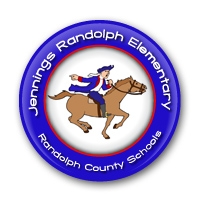   Patriot Newsletter	                  November 14, 2016	